ORC Standard Sailing Instructions GuideNote: Rules that applies to fully crewed championship are printed in black, those for Double Handed championship are printed in red, while rules for the Sportboat championship are printed in blue.The notation ‘[NP]’ in a rule of these Sailing Instructions (SIs) means that a boat may not protest another boat for breaking that rule.  This changes RRS 60.1(a).  1	Changes to Sailing InstructionsAny change to the Sailing Instructions will be posted before insert time on the day it will take effect, except that any change to the schedule of races will be posted by insert time on the day before it will take effect.2	Communications with competitors2.1	Notices to competitors will be posted on the official notice board.2.2	On the water, the race committee intends to monitor and communicate with competitors on VHF radio channel insert channel.2.3	The following communications may be made by the race committee on VHF: time checks and starting times, starting order and designation of race areas,	confirmation of any visual signal displayed, courses including bearing and distance to the first mark, change of course, shortening, postponement, abandonment and other information explaining the intentions of the race committee.Delay in the broadcast of these calls, or the order in which they are made, or any omission or failure in the transmission or reception of these, will not be grounds for a request for redress by a boat. This changes RRS 60.1(b).3	Signals made ashore3.1	Signals made ashore will be displayed at insert location.  3.2	When flag AP is displayed ashore '1 minute' is replaced with 'not less than insert number minutes' in race signal AP. This changes race signals AP.4	Schedule of races4.1	Times of the first warning signals are defined as follows:	insert day 	insert date	insert time	insert type of race (inshore or offshore)	insert day 	insert date	insert time	insert type of race (inshore or offshore)	etc …4.2	There will be no more than insert number, when appropriate races per day. Flag insert flag displayed on the Finishing line means “There will be one more race after the one in progress.” The warning signal for the next race will be given one minute after lowering flag insert flag with one sound.4.3		On the last schedule day of racing no warning signal will be given after insert time.5	Class flag(s)	The Class flag(s) will be:Class 0:	Yellow flag with ORC logoClass A:	Blue flag with ORC logoClass B:	Orange flag with ORC logoClass C:	Green flag with ORC logo6	Racing area	The racing area to be used for each class will be announced insert number hours before the start of the first race of the day	Note: Use this SI only if there are more racing areas.7	Courses7.1	Inshore races - The diagram in SI Addendum insert number shows the course, including the approximate angles between legs, the order in which marks are to be passed, and the side on which each mark is to be left.7.2	Offshore races - The courses with description of the marks, positions of the starting line, finishing line and the order in which marks are to be passed, the side on which each mark is to be left will be announced no later than insert date and time.7.3	No later than the warning signal, the race committee signal vessel will display the approximate compass bearing of the first leg.8	Marks8.1	Inshore races - Marks insert number or letter from diagram will be insert description. New mark as provided in instruction 11 will be insert description.8.2	Offshore races - The race committee may set a windward mark which will be insert description to obtain a first leg to windward. If this mark is set, it will be approximately one nautical mile from the starting area. No later than the warning signal the race committee will display the approximate compass bearing from the race committee signal vessel to the windward mark together with either:(a)	A red flag which indicates the mark shall be left to port, or(b)	A green flag which indicates the mark shall be left to starboard.9	Obstructions	The following insert object(s), line(s), area(s) is (are) designated as (an) obstruction(s).	Note: Use this SI only if there is an/are obstruction(s) on the course according to the RRS definition of obstruction.10	The Start10.1	Races will be started in the following class order: insert class, insert class. The warning signal of the following class will be displayed at the earliest at the starting signal for the previous class and may also be given while other classes are still racing.	Note: Use this SI only if the fleet is divided in more classes.10.2	The starting line is between insert description at the starboard and insert description at the port-end. 10.3	DP Boats whose warning signal has not been made shall avoid the starting area during the starting sequence for other races.	Note: Use this SI only if there are more classes using same starting line.10.4	If any part of a boat’s hull is on the course side of the starting line at her starting signal and she is identified, the race committee will attempt to broadcast on VHF her sail number, bow number or the name of the boat. Delay in the radio broadcast of these calls, or the order in which they are made, or any omission or failure in the transmission or reception of these, will not be grounds for a request for redress by a boat. This changes RRS 60.1(b).10.5	A boat that does not start within insert number minutes in the inshore races and insert number minutes in the offshore race(s) after her starting signal will be scored Did Not Start without a hearing. This changes RRS A5.1 and A5.2.11	Change of the next leg of the course	Inshore races - To change the next leg of the course, the race committee will lay a new mark and remove the original mark as soon as practicable. If mark 1 is replaced by a new mark, mark 1A will not be replaced and will no longer be a mark of the course for boats after rounding the new mark. When in a subsequent change a new mark is replaced, it will be replaced by an original mark except that mark 1A will not be replaced.12	The Finish12.1	Inshore races - The finishing line will be between insert description and insert description.12.2	Offshore races - The finishing line will be between insert description and insert description. 12.3	DP Boats that finish by night shall illuminate their numbers when finishing, and in case of doubt shall try to identify themselves to the race committee after finishing. 12.4	DP If the race committee is absent when a boat finishes, she shall report her finishing time, and her position in relation to nearby boats, to the race committee at the first reasonable opportunity. 13	Time Limit13.1	Inshore races: The Race Time Limit (see RRS 35) will be 2 hours after the starting signal. The Finishing Window is the time for boats to finish after the first boat sails the course and finishes and will be insert number calculated as in note below. Note: 	Finishing Window shall be calculated using the Time Allowances (TA) for windward/leeward course at 6 kts of wind for the slowest and the fastest boat in a class as follows:13.2	Long offshore race: The time limit for each class is 36 hours after the starting time of the respective class. However, if the first boat in each class finishes in 30 hours or more, then the time limit for all other boats in that class is extended to 42 hours.13.3	Short offshore race: The time limit for each class is 12 hours after the starting time of the respective class. However, if the first boat in each class finishes in 10 hours or more, then the time limit for all other boats in that class is extended to 14 hours.13.2	Coastal race: The time limit for each class is 6 hours after the starting time of the respective class. However, if the first boat in each class finishes in 5 hours or more, then the time limit for all other boats in that class is extended to 8 hours.13.2	The time limit for each class is insert number hours after the starting time of the respective class. However, if the first boat in each class finishes in insert number hours or more, then the time limit for all other boats in that class is extended to insert number hours.Note:	Time limits shall be calculated based on the length of the course and expected duration of the race.13.3	Boats failing to finish within the Finishing Window (for inshore races) or their time limit (for offshore races), and not subsequently retiring, penalized, or given redress, will be scored Time Limit Expired (TLE) without a hearing. A boat scored TLE will receive the points of the last boat that finished within its time limit plus one. This changes RRS 35, A5.1, A5.2 and A10.14	Hearing requests14.1	Inshore races - For each class, the protest time limit is insert number minutes after the last boat in that class finishes the last race of the day or the race committee signals no more racing today, whichever is later. The time will be posted on the official notice board.	Offshore races - For each class, the protest time limit is insert number minutes after protestor’s finish or the race committee signals no more racing today, whichever is later. If a boat finishes between [insert time and date] and [insert time and date] her protest time limit is extend to 09.00 on [insert date].Hearing request forms are available from the race office at insert URL or location.Notices to inform competitors of hearings in which they are parties or named as witnesses will be posted a)	Inshore races - no later than 30 minutes after the protest time limitb)	Offshore races - within 30 minutes of the finish of all the boats involved in the protest, except those notices will not be posted from insert day and date of offshore race at insert time until insert day and date of offshore race at insert time.Hearings will be held in the protest room, located at insert description. 15	Scoring	The decision on the scoring method and scoring parameters used will be at the sole discretion of the race committee and together with length of course, directions of leg and the wind direction and speed will not be grounds for request for redress by a boat. This changes RRS 60.1(b).16	Safety regulations	16.1	DP, NP A boat that retires from a race shall notify the race committee at the first reasonable opportunity.16.2	DP, NP A boat not intending to race shall inform the race office before the scheduled warning signal.	16.3	DP Any use of the engine for propulsion purposes for rescuing people, giving help or any other reason shall be reported after arrival in written form to the race committee stating the reasons for such procedure. If a boat does not gain a significant advantage in the race, the international jury may impose a discretionary penalty.17	Replacement of crew or equipment17.1	DP Any crew changes (adding new crew members, replacing or disembarking crew members) shall be notified to the race office no later than insert number hours before the scheduled time of the start of the first race of the day. Crew changes will be automatically approved provided that:a)	Crew members registered for the first race on a boat shall not be aboard any other competing boat throughout the remainder of the series. b)	The weight of all crew members on board after all crew changes shall not be greater than the maximum and smaller than the minimum as defined in ORC Rule 200.1. 17.2	DP Substitution of damaged or lost equipment is not allowed unless authorized in writing by the technical committee. Requests for substitution shall be made to the committee at the first reasonable opportunity, which may be after the race.18	Equipment and measurement checks18.1	A boat or equipment may be inspected at any time for compliance with the class rules, notice of race and sailing instructions. 18.2	DP When instructed by a race official on the water, a boat shall proceed to a designated area for inspection.Official vessels19.1	Official vessels will display an insert flag. Failure of any official boat to display her flag will not be grounds request for redress by a boat. This changes RRS 60.1(b).19.2	Vessels used by press, photographers, film crews, VIPs etc. are not under the jurisdiction of the race committee. Any action by these boats shall not be ground for request for redress by a boat. This changes RRS 60.1(b).20	Support person vesselsDP Support person vessels shall keep well clear of the starting area and, after the preparatory signal, are not to approach within 100 meters of any competing boat. A breach of this SI may result with a scoring penalty against the boat connected and/or withdrawal of permission to be in the racing area for one or more days.APPENDIX 1 - BOW NUMBERSDP, NP Bow numbers shall be placed as forward as possible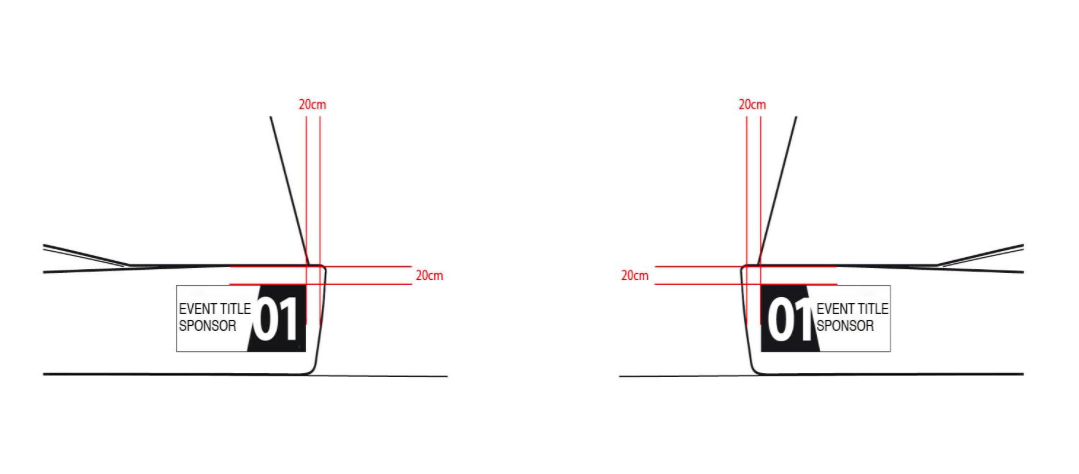 		CORRECT	NOT CORRECT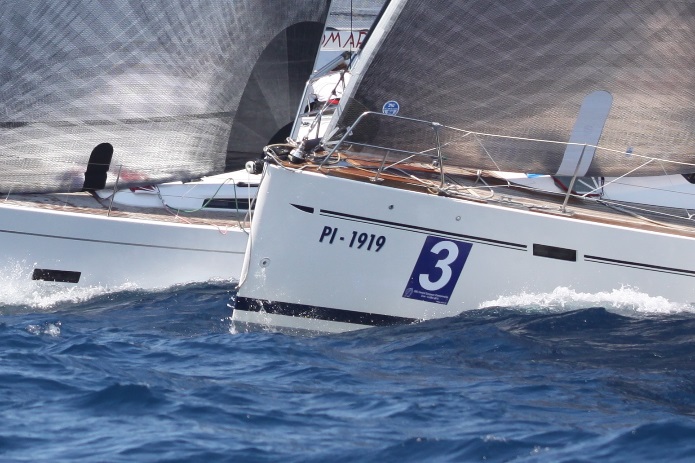 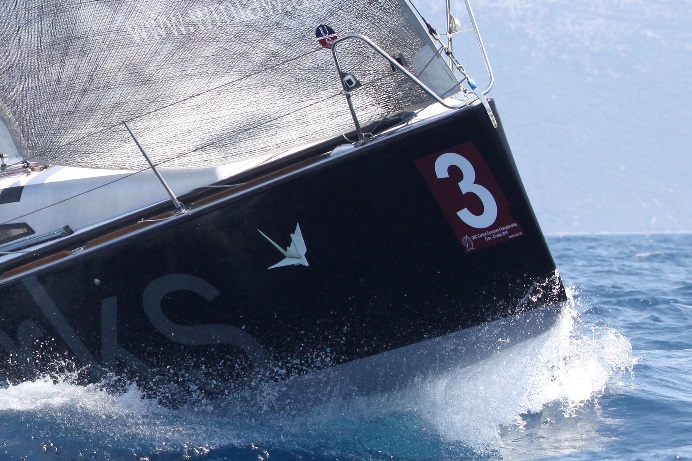 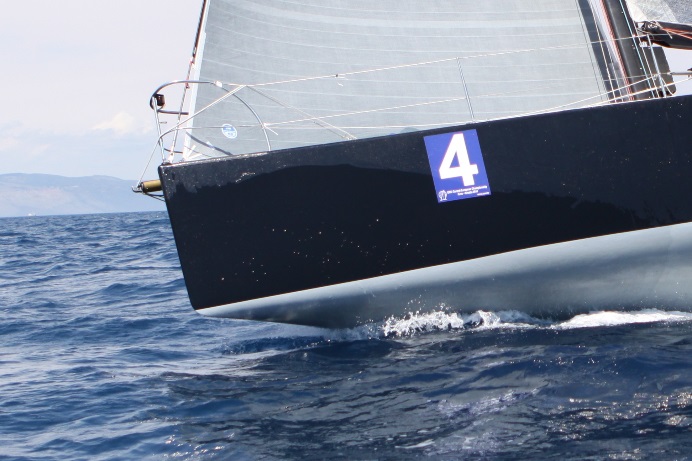 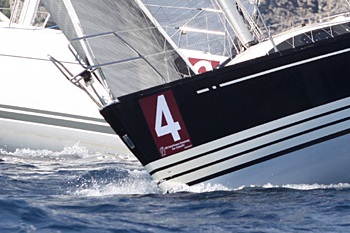 APPENDIX 2 – HEAT RACING SYSTEMIf more than insert number boats are entered in a Class, heat racing system will be applied as follows:1.	GENERAL1.1	An event consists of a Qualifying Round and a Final Round. Each race in each round consists of two heats: Yellow and Blue in the Qualifying Round and Golden and Silver in the Final Round. Heats should have the same number of boats. However, in case of odd total number of boats there will be one boat more in Yellow heat in the Qualifying Round and one boat more in the Golden Fleet in the Final Round.1.2	Boats will be assigned to the heats in Qualifying Round for each racing day, while for the Final Round they will stay in same heats to the end of event.2.	QUALIFYING ROUND2.1	The Qualifying Round is planned for:	insert date	Long offshore race	insert date	Long offshore race continued	insert date	Inshore races	insert date	Inshore races	At the end of the Qualifying Round boats will be assigned to the Gold and Silver Fleets in the Final Round.2.2	If less than 2 inshore races are completed in the Qualifying Round, the Qualifying Round will continue up to the end of the event and there will not be Final Round (2.3 and 3 will not apply).2.3	The Final Round is planned for:	insert date	Short offshore race	insert date	Inshore races2.4	Boats will be assigned to the heats in the Qualifying Round as follows:a)	For the race 1 (long offshore race) boats will be sorted by their CDL and heats will be assigned to the sorted list as: Yellow, Blue, Yellow, Blue etc …b)	For all races on a day after the long offshore race boats will be assigned to the heats based on the long offshore race results as shown in table below, where the letters refer to the previous heat, and the number the boat’s place in previous heat (in case of a tie for a place in a heat, boats will be sorted according to the national letters and sail numbers)Yellow				Blue		Yellow 1			Blue 1		Blue 2				Yellow 2		Yellow 3			Blue 3		Blue 4				Yellow 4		Yellow 5			Blue 5		Blue 6				Yellow 6				Etc …c)	For all races on a day after b) has been applied boats will be sorted by the overall results with all completed races up to the end of previous day and heats will be assigned to the sorted list as Yellow, Blue, Yellow, Blue, etc…3.	FINAL ROUND	At the completions of the Qualifying Round, overall results will be produced based on which boats will qualify for Golden and Silver heats in Final Round.	Any change to the results after applying ORC rule 305.2(b) or (c) or 305.3 after at least one race is completed in the Final Round shall not change composition of the Golden and Silver heats. For example: In an event with 71 boats, Qualifying Round heats will be composed of 36 (yellow) and 35 (blue). After the Qualifying Round, boats placed in overall results 1-36 will qualify for the Golden Heat in the Final Round and will compete for places 1-36 to the end of event, while boats placed in overall results 37-71 will qualify for the Silver Heat in the Final Round and will compete for places 37-71 to the end of event.Note: Scoring is the same for all heats. This means that a boat in Final Round Silver Heat at the end of the event can have fewer points than another boat in the Golden Heat, but as per above the boat in Silver Heat cannot be placed above 37th place.4.	SCORING	RRS Appendix A shall apply for all heats in Qualifying and Final Rounds.5.	HEAT IDENTIFICATION	While racing boat shall display a coloured ribbon corresponding to the heat to which she has been assigned. The coloured ribbon shall be tied to the back stay. The coloured ribbons will be issued at the race office and if the ribbon is lost or damaged spares will be available at the race office. 